Федеральное государственное бюджетное образовательноеучреждение высшего образования«РОССИЙСКАЯ АКАДЕМИЯ НАРОДНОГО ХОЗЯЙСТВА 
И ГОСУДАРСТВЕННОЙ СЛУЖБЫ ПРИ ПРЕЗИДЕНТЕ РОССИЙСКОЙ ФЕДЕРАЦИИ» СЕВЕРО-ЗАПАДНЫЙ ИНСТИТУТ УПРАВЛЕНИЯ – ФИЛИАЛ РАНХиГСКафедра государственного и муниципального управленияРАБОЧАЯ ПРОГРАММА ДИСЦИПЛИНЫ для обучающихся с ограниченными возможностями здоровья и обучающихся инвалидовБ1.В.ДВ.01.02 «Адаптивные информационные и коммуникационные технологии» «АИиКТ»по направлению подготовки 41.06.01 «Политические науки и регионоведение»Направленность «Политические институты, процессы и технологии»квалификация выпускника: Исследователь. Преподаватель-исследовательформы обучения: очная / заочнаяГод набора - 2017Санкт-Петербург, 2017 г.Автор–составитель:Доктор экономических наук, доцент, профессор кафедры государственного и муниципального управления					 А.И. Балашов Заведующий кафедрой государственного и муниципального управления, кандидат экономических наук	   А.А. ЛихтинСодержание 1.	Перечень планируемых результатов обучения по дисциплине, соотнесенных с планируемыми результатами освоения образовательной программы	42. Объем и место дисциплины в структуре образовательной программы	63.Содержание и структура дисциплины	74. Материалы текущего контроля успеваемости обучающихся и фонд оценочных средств промежуточной аттестации по     дисциплине	115. Методические указания для обучающихся по освоению дисциплины	296. Учебная литература и ресурсы информационно-телекоммуникационной сети "Интернет", учебно-методическое обеспечение самостоятельной работы обучающихся по дисциплине	316.1. Основная литература	316.2. Дополнительная литература	316.3 Учебно-методическое обеспечение самостоятельной работы	326.4. Нормативные правовые документы	336.5. Интернет-ресурсы	336.6. Иные источники	347.	Материально-техническая база, информационные технологии, программное обеспечение и информационные справочные системы	341.	Перечень планируемых результатов обучения по дисциплине, соотнесенных с планируемыми результатами освоения образовательной программыДисциплина Б1.В.ДВ.01.02 «Адаптивные информационные и коммуникационные технологии» обеспечивает овладение следующими компетенциями:В результате освоения дисциплины Б1.В.ДВ.01.02 «Адаптивные информационные и коммуникационные технологии» у аспиранта должны быть сформированы:В содержании дисциплины предлагается изучение универсальных информационных и коммуникационных технологий, альтернативных устройств ввода-вывода информации, вспомогательных устройств, вспомогательных и альтернативных программных средств адаптивных технологий, которые помогают компенсировать функциональные ограничения человека и позволят студенту c с ограниченными возможностями здоровья  встроиться в учебный процесс.2. Объем и место дисциплины в структуре образовательной программыОбъем дисциплиныОбщая трудоемкость дисциплины составляет 1  зачетную единицу,  36 часов академических часов, 27 астрономических часов.Объем дисциплины и виды учебной работы для очной формы обучения.Объем дисциплины и виды учебной работы для заочной формы обученияМесто дисциплины  в структуре образовательной программы:Дисциплина Б1.В.ДВ.01.02 «Адаптивные информационные и коммуникационные технологии» относится к дисциплинам по выбору вариативной части учебного плана по направлению подготовки 41.06.01 «Политические науки и регионоведение, направленность «Политические институты, процессы и технологии», и изучается студентами на 2 курсе.Дисциплина реализуется после изучения: Б1.Б.2	Иностранный языкБ3.1	Научно-исследовательская деятельность и подготовка научно-квалификационной работы (диссертации) на соискание ученой степени кандидата наукФормой промежуточной аттестации в соответствии с учебным планом является зачет.3.Содержание и структура дисциплины  Т-тестКР- контрольная работаПЗ- практическое заданиеСР – самостоятельная работаДля лиц с нарушениями зрения:Т, СР проводятся в устной формеДля лиц с нарушениями слуха:Т, ПЗ, СР проводятся в письменной формеДля лиц с нарушениями опорно-двигательного аппарата:Т, ПЗ, СР проводятся в письменной и (или) устной формеСодержание дисциплиныТема 1. Основы информационных технологийТема 1.1. Инфокоммуникационные технологии. Основные тенденции развитияПоявление и развитие информатики. Структура информатики. Роль и значение информационных революций. Поколения ЭВМ и тенденции развития компьютерной техники. Характерные черты информационного общества. Стратегия развития информационного общества. Открытые данные. Электронное правительство. Роль информатизации в развитии общества: информационный кризис, компьютеризация, информатизация, информационная культура, информационные ресурсы. Информационные услуги и продукты: рынок информационных услуг и продуктов, его структура, правовое регулирование; поставщики и потребители информационных услуг. Основы современных информационно-коммуникационных технологий. Аудиовизуальные технологии. Телекоммуникационные технологии. Использование адаптивных средств коммуникации. Базовые информационные технологии. Основы современных информационно-коммуникационных технологий. Аудиовизуальные технологии. Телекоммуникационные технологии. Использование адаптивных средств коммуникации.Особенности информационных технологий для людей с ограниченными возможностями здоровья.Тема 1.2. Основы и методы защиты информации Информационные угрозы, их виды. Методы и средства защиты информации: формальные и неформальные; технические и программные. Понятие конфиденциальности и целостности информации, причины их нарушения. Ограничение доступа к информации: идентификация, авторизация, аутентификация, криптографические преобразования. Вредоносные программы. Виды вредоносных программ. Средства борьбы с вредоносными программами. Тема 1.3. Программные средства реализации информационных процессов Основные понятия программного обеспечения ЭВМ: программа, задача, приложение, предметная область. Классификация программного обеспечения по сфере использования: системное, прикладное, инструментарий технологии программирования. Понятие операционной системы. Характеристики графической операционной системы. Классификация прикладных программ. Структура системы программирования.Тема 2. Дистанционные образовательные технологии Тема 2.1. Основные понятия. MOOC массовые открытые онлайн курсы. Облачные технологии. Организация индивидуального информационного  пространства для людей с ограниченными возможностями здоровья. Понятие электронного обучения. Программное обеспечение ДОТ. Виды LMS: Moodle. Представление о глобальной сети Internet. Адресация: IP- адреса и доменная система имен компьютеров. Сервисы Интернет. Тема 2.2. Поиск информационных ресурсов в глобальной сети Интернет на заданную темуОсновные поисковые системы. Поиск информации по каталогам и  ключевым словам. Сохранение найденной информации в различном виде. Сохранение информации в различном виде: Web-страницы, текстового документа, графического файла. Редактирование и форматирование найденной информации по указанной теме средствами MS Word.Тема 3. Информационная технология подготовки текстовых документов в MS WordОбработка сканированного текста. Характеристика инструментов автоматизации форматирования. Нумерация страниц. Понятие стиля. Использование стилевого форматирования при подготовке многостраничных документов. Создание оглавления и предметных указателей. Автоматическая нумерация объектов текстового документа. (рисунков, таблиц и пр.). Перекрестные ссылки в документе на рисунки, таблицы, список литературы.Тема 4. Информационная технология обработки табличных документов в MS ExcelТема 4.1. Автоматизация вычислений в среде табличного процессора Использование формул для вычислений. Ссылки на ячейки (абсолютные, относительные, смешанные), ссылки на другие листы. Копирование формул. Присвоение имени ячейке, диапазону (блоку) ячеек.Категории встроенных функций. Использование математических и статистических функций. Функции для работы с датами и временем. Алгоритм использования логической функции ЕСЛИ. Алгоритм использования функции ПРОСМОТР.Тема 4.2. Работа со списками. Сортировка и фильтрация табличных данных. Структурирование таблиц Понятие списка (базы данных). Сортировка списков данных по разным признакам. Подведение итогов. Отбор данных с помощью фильтров. Автофильтрация. Пользовательский фильтр. Расширенный фильтр. Формирование диапазона условий. Правила формирования множественного критерия. Вычисляемый критерий. Фильтрация с помощью формы данных.Тема 5. Вычислительные системы, сети и телекоммуникации Тема 5.1. Вычислительные системыПонятие «вычислительная система» (ВС). Предпосылки появления ВС. История развития ВС. Классификация вычислительных систем. Архитектура ВС.  Принципы построения (ВС). Аналоговые и цифровые ЭВМ. Типовые структуры ВС. Основные узлы ВС. Архитектура ОКОД. Архитектура ОКМД. Архитектура МКОД. Архитектура МКМД. Комплексирование в вычислительных системах. Уровни и средства комплексирования. Последовательная и параллельная обработка информации. Кластерные технологии и их развитие. Организация функционирования вычислительных систем. Особенности построения операционных систем. Операционные системы многомашинных ВС. Программное обеспечение многопроцессорных ВС. Организация современных вычислительных центров.Тема 5.2 Телекоммуникационные системы в компьютерных сетяхКлассификация телекоммуникационных сетей. Аналоговые и цифровые сети. Требования, предъявляемые к современным сетям. Уровни иерархии. Модемная связь. Стандарты и классификация. Цифровые сети интегрального обслуживания. Понятие качества обслуживания. Вероятностно-временные характеристики. Крупномасштабные сети общего пользования. Широкополосные сети интегрального обслуживания. (ШЦСИО). Особенности управления потоком.  Системы стационарной, подвижной и спутниковой связи. Единая Взаимоувязанная система связи Российской Федерации. Перспективы развития телекоммуникаций в России.  Наиболее распространенные сети (по числу охвата городов) – Роспак, РИКО, Relcom, RoSprint, РОСНЕТ, ИНФОТЕЛ. Стратегия развития отрасли связи РФ определена в «Концепции программы Российской Федерации в области связи».4. Материалы текущего контроля успеваемости обучающихся и фонд оценочных средств промежуточной аттестации по     дисциплине 4.1. Формы и методы текущего контроля успеваемости обучающихся  и  промежуточной аттестации.4.1.1. В ходе реализации дисциплины Б1.В.ДВ.01.02 «Адаптивные информационные и коммуникационные технологии» используются следующие методы  текущего контроля успеваемости обучающихся:4.1.2. Зачет проводится с применением следующих методов (средств)Зачет проводится в форме устного ответа на теоретический вопрос и решения задачи (кейса)При необходимости предусматривается увеличение времени на подготовку к зачёту, а также предоставляется дополнительное время для подготовки ответа на зачёте. Процедура проведения промежуточной аттестации для обучающихся с ограниченными возможностями здоровья и обучающихся инвалидов устанавливается с учётом индивидуальных психофизических особенностей. Промежуточная аттестация может проводиться в несколько этапов.4.2. Материалы текущего контроля успеваемости обучающихсяМатериалы текущего контроля успеваемости предоставляются в формах, адаптированных к конкретным ограничениям  здоровья и восприятия информации обучающихся:для лиц с нарушениями зрения: в печатной форме увеличенным шрифтом, в форме электронного документа, в форме аудиофайла, в печатной форме на языке Брайля.для лиц с нарушениями слуха: в печатной форме, в форме электронного документа.для лиц с нарушениями опорно-двигательного аппарата: в   печатной форме, в форме электронного документа, в форме аудиофайла.При проведении процедуры оценивания результатов обучения инвалидов и лиц с ограниченными возможностями здоровья предусматривается использование технических средств, необходимых им в связи с их индивидуальными особенностями. Эти средства могут быть предоставлены СЗИУ РАНХиГС или могут использоваться собственные технические средства.При необходимости инвалидам и лицам с ограниченными возможностями здоровья предоставляется дополнительное время для подготовки ответа на выполнение заданий.  Типовые вопросы для устного опроса 1.	Понятие и структура информатики.2.	Методы и средства защиты информации.3.	Основные понятия программного обеспечения ЭВМ.4.	Классификация программного обеспечения по сфере использования.5.	Программное обеспечение ДОТ6.	Облачные технологии7.	IP- адреса и доменная система имен компьютеров.8.	Технология поиска информации в сети Internet.9.	Понятие стиля.10.	Создание оглавления и предметных указателей.11.	Гиперссылки.12.	Алгоритм использования формул для вычислений13	Суть различия видов адресации (ссылок).14	Понятие списка( базы данных).15	Отбор данных с помощью фильтров.16	Технические средства коммуникаций.17	 Аудиовизуальные технологии.18	Программные средства телекоммуникаций.19	Перечислите типы сетей связи.20	Перечислите характеристики линий связи.21	Для чего служит процедура мультиплексирования?22	Способы коммутации каналов.23	В чём отличие коммутируемых и выделенных каналов связи?24	Что такое аналоговая модуляция?25	Что такое цифровое кодирование?26	Каким образом осуществляются в сети меры по обеспечению информационной безопасности? 27	В чём заключается сущность помехоустойчивого кодирования?28	Какие задачи решают помехоустойчивые коды?29	Каковы цели маршрутизации пакетов?30	Способы маршрутизации.31	Что такое протокол Frame Relay.            32.Спутниковые сети связи7 Типовые задания для тестирования Тема 1. Основы информационных технологийИнформатика – этоОбласть научных исследованийУчебная дисциплинаВерны утверждения a) и  b)Информация – этоПроцесс приспособления к случайностям внешней средыФормализация данныхСведения об объектах и явлениях окружающей среды, которые уменьшают имеющуюся о них степень неопределенности Данные – этоНакопление информации для принятия решенийСведения, представленные в определенной знаковой системе и на определенном материальном носителе Общенаучное понятие, включающее в себя обмен сведениями между людьмиОбработка данных включает следующие основные операции:Сбор, формализация, сортировка, фильтрация данныхАрхивация, защита, транспортировка, преобразование данныхВерны утверждения a) и  b) Информационные ресурсы – это Магнитные диски и лентыДокументы и массивы документов в информационных системах Только печатные документыИнформационное общество понимается какОбщество, основанное на материальных технологияхОбщество, где подавляющее количество работников занято в сфере производства информационных  продуктов и услугОбщество, основанное на знанияхНазовите формы адекватности информации:Синтаксическая, семантическая, прагматическая Экономическая, техническая, знаковаяНи один из ответов не является вернымДля измерения информации вводится величина ЭнтропияКоличество информации и объем данных Количество символов в сообщенииК основным свойствам информации  не относятся:Репрезентативность, содержательность, доступностьАктуальность, точность, достоверностьНадежность, устойчивость, прибыльность Информационные процессы – этоПроцессы, связанные со сбором, обработкой, передачей и хранением информации Процессы, связанные с измерением количества информацииПроцессы, связанные с регистрацией метеорологических данныхФайл – этоПорция информацииПоименованная область на диске, хранящая данные определенного типаТекстовый документКодирование числовой информации применяется С целью ускорения передачи информацииС целью обеспечения удобной и более эффективной обработки информации С целью присвоения объекту кодового обозначенияОснование системы счисления используетсяв позиционной системе счисления в непозиционной системе счислениятолько в восьмеричной системе счисленияКодирование текстовой информации происходит С помощью специальной кодовой таблицы С помощью латинского алфавитаС помощью графических изображенийГрафические изображения хранятсяВ файлах графических форматов В таблице стилейВ пикселахФорматы графических файловТолько *.jpeg  *.bmp, *.gif, *.tiff, *.jpeg , *.wmf *mdb, *.xls, *.arjОсновные форматы звуковых файлов:*.midi, *.wav, *.mp3 *.bmp, *.docнет правильного ответаДля реализации информационных процессов используетсяСУБДАппаратное и программное обеспечение компьютера Информационно-логическая модельАлгоритм – этоСхема взаимодействия узлов компьютераТочное и понятное предписание исполнителю совершить последовательность действий, направленных на решение поставленной задачиПрограммный продуктСвойства алгоритмов:Дискpетность, детерминированность, результативностьКонечность, понятностьВерны утверждения а ) и  b)Формы представления алгоритмов: Словесная, графическая; псевдокоды, программная. Блок-схемаНет верного ответаТиповые примеры для практических заданийПрактическое задание1. «Автоматизация оформления документов в MS Word»Требуется создать реферат на тему «Эволюция развития вычислительной техники» Материалы (текст, картинки) и образец правильно оформленного реферата находятся в папке Referat.Рекомендации к оформлению рефератаСкопируйте документ Word из папки Referat и сохраните под именем  Работа3 на Рабочем столе. Отформатируйте  документ Word в соответствии со следующими установками:Параметры страницы:ориентация — книжная, размер бумаги — А4
зеркальные поляверхние и внутренние поля — 2 смнижние поля и поля снаружи — 1,5 смпереплет — 0см.Создайте стили:Стиль «Заголовок статьи», основанный на стиле Заголовок1:шрифт: Lucida Console, 16 пт, полужирный, цвет шрифта: темно-синий, малые прописные, разреженный на  3 пт абзац: интервал перед - 6 пт, после - 6 пт, выравнивание по левому краюСтиль «Заголовок части статьи »,основанный на стиле Заголовок2:шрифт: Lucida Console, 14 пт, курсивный, цвет шрифта: темно-синий, малые прописные, разреженный на  3 пт абзац: интервал после - 6 пт, выравнивание по левому краюСтиль «Текст реферата», основанный на стиле Обычный:шрифт: Times New Roman, 11 пт, цвет шрифта: черныйабзац: первая строка – отступ на 1 см, выравнивание - по ширине, интервал перед: -0 пт, после -0 пт, межстрочный интервал – одинарный.Стиль «Таблица»шрифт: Verdana, 11пт, цвет шрифта черныйабзац:  выравнивание по ширине, междустр.интервал -одинарный, интервал после - 0 пт, перед - 0 птСтиль Подпись под рисункомшрифт: Arial, 9 пт , полужирный, все прописные, выравнивание –по центру, интервал после абзаца- 12 птСделайте так, чтобы каждая статья начиналась с новой страницы.Удалите лишние абзацы, проверьте орфографию и грамматику, расставьте переносы, исправьте ошибки набора текста (удалите лишние пробелы и другие специальные символы) в соответствии с требованиями к набору и редактированию документов.Примените созданные стили к соответствующим разделам текста (см. образец). Титульный лист и лист содержания пока не оформляем.Выполните внутренние выделения текста и настройку маркированных списков в соответствии с образцомВ статьи вставьте рисунки из папки Referat. Настройте обтекание и отступы для рисунков.Материал части статьи «Основные разновидности портативных компьютеров» разместите в таблицу по приведенному образцу. разместите картинки и текст в шахматном порядке;чтобы разместить всю таблицу на одной странице, задайте высоту всех картинок равной 3,5 см;обратите внимание на выравнивание по горизонтали и вертикали в ячейках таблицы;подберите рамки для ячеек на свой вкус.Создайте титульный лист по образцу. шрифты подберите по вкусушрифт заголовка реферата разрежен на 4 пунктавставьте дату создания документаПосле титульного листа добавьте страницу и вставьте оглавление:шрифт Lucida Console, 14 пт, полужирныйотступы абзаца: после – 10 пт.проследите за тем, чтобы в оглавление не попала ссылка на само оглавление.Настройте параметры страницы так, чтобы в документе различалось оформление колонтитулов первой и четных/нечетных страниц.Вставьте в нижний колонтитул всех страниц (кроме титульного листа) нумерацию страниц снаружи, нумерация начинается с 2.В верхнем колонтитуле четных страниц укажите полное имя файла c выравниванием по левому краю, нечетных — по правому краю (используйте для этого стандартные поля MS Word).Выполните обрамление и цвет страниц реферата по вашему выбору.Укажите результат в ячейке В4: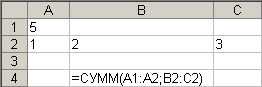 Укажите результат в ячейке С6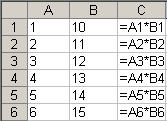 Укажите результат в ячейке С6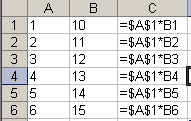 Укажите результат в ячейках С1:С6  после копирования данной формулы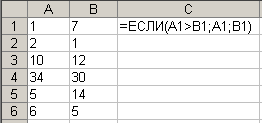 Укажите результат в ячейках С1:С6  после копирования данной формулы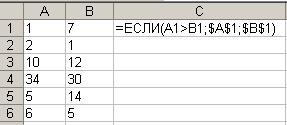 Укажите формулу в ячейке F4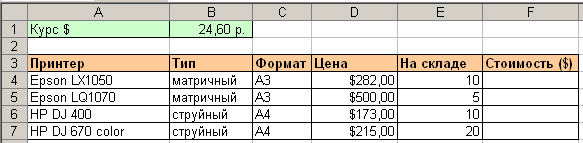 Укажите формулу в ячейке E4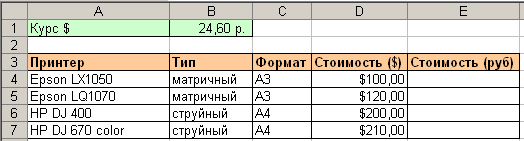 На рабочем листе Издательство хранятся данные о заказах. Какой функцией необходимо воспользоваться, чтобы по введенному номеру заказа выводилось наименование товараЕСЛИПРОСМОТРСЧЕТЕСЛИФормула в табличном процессоре начинается со знака _____________________________Ввод арифметической прогрессии осуществляется при помощи _______________________Диаграмма и график в табличном процессоре Два разных названия одного и того же объектаГрафик - один из видов ДиаграммыСовершенно разные объектыНа какой из диаграмм можно отобразить только один ряд данныхНа линейнойНа кольцевойНа круговойДля выделения нескольких смежных листов, необходимо держать нажатыми клавишиShift+CtrlCtrlAlt+CtrlПри наведении на маркер автозаполнения указатель мыши принимает форму___________________Что показано на рисунке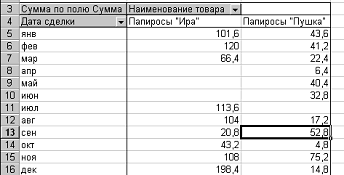 Что показано на рисунке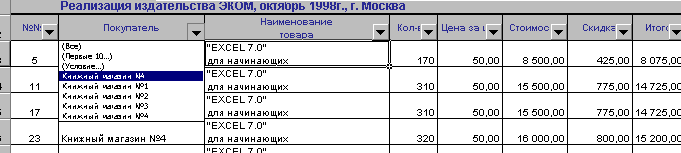 Что показано на картинке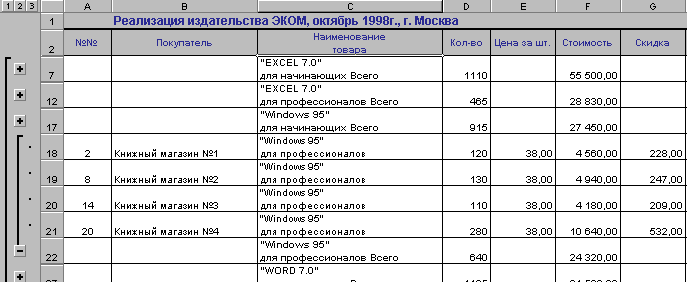 Инструмент Консолидация позволяет ___________таблицы, находящиеся на разных рабочих листах и даже в разных книгах. Аппарат численного анализа данных в Excel, доступен  через меню __________________Инструмент Подбор Параметра из меню ______________ позволяет найти значение аргумента , удовлетворяющее желаемому значению функции.Для подключения инструмента Поиск решения необходимо отметить нужные функции в меню _____________________________________Какие поля таблицы размещают в строку сводной таблицы, представленной на рисунке23.	 Какие поля таблицы размещают в данные сводной таблицы, представленной на рисунке4.3.Оценочные средства для промежуточной аттестации.4.3.1. Формируемые компетенции4.3.2. Типовые оценочные средстваТиповые вопросы к зачетуИнформатика как фундаментальная наука и область практической деятельности.Понятие информационной технологии. Примеры реализации.Различные подходы к определению понятия «информация». Характеристические признаки информации.Представление числовой, текстовой, графической и звуковой информации в компьютере. Единицы измерения информации.Понятие об информационном обществе. Основные признаки и тенденции развития.Эволюция развития компьютерной техники и информационных технологий.Аппаратные средства персонального компьютера.Схема обработки информации на компьютере.Виды и назначение запоминающих устройств персонального компьютера.Виды и назначение периферийных устройств персонального компьютера. Понятие программного обеспечения. Классификация по функциональному признаку.Структура системного программного обеспечения.Функции и назначение операционной системы. Признаки графической операционной системы. Функции и назначение сервисных системных программ.Характеристики операционной системы Windows. Особенности графического интерфейса.Пользовательский интерфейс среды MS Windows Организация хранения файлов.Действия с файлами и папками.Характеристика пакетов прикладных программ. Понятие программного продукта.Назначение инструментальных систем программирования. Примеры.Компьютерные сети. Классификация и назначение. Аппаратные компоненты сети.IP- адреса и доменная система имен компьютеров. Сервисы Интернет.Информационная безопасность. Основные направления защиты информации.II. Основные понятия, технология работы и выполнение практического задания по теме: Редактирование документа в текстовом процессоре Word: цели и средства.Форматирование документа в текстовом процессоре Word: цели и средства.Операции с графическими объектами в текстовом процессоре Word.Вставка специальных элементов в документ Word (сноски, примечания, аннотации).Создание и работа с таблицами в текстовом процессоре Word. Разработка бланкового документа в текстовом процессоре Word.Стилевое форматирование.Вставка в документ Word оглавления, указателей, списка иллюстраций.Создание рассылки серийных писем в текстовом процессоре Word.Подготовка больших документов к печати (выделение разделов, предварительный просмотр).Подготовка больших документов к печати (формирование колонтитулов).Назначение табличного процессора. Основные понятия и объекты табличного документаВвод различных типов данных. Редактирование данных ячейки. Копирование данных, форматов. Специальная вставка.Цели и средства форматирования элементов в табличном процессоре Excel.Использование последовательностей и автозаполнения в табличном процессоре Excel.Алгоритм использования формул для вычисленийВиды адресации(ссылок) в . Excel. Категории встроенных функций. Алгоритм использования логической функции ЕСЛИ. Алгоритм использования функции ПРОСМОТР. Графическое представление данных в табличном процессоре Excel. Редактирование объектов диаграммы. Форматирование объектов диаграммы.Работа с электронной таблицей как с базой данных: цели и средства.Промежуточные итоги и консолидация данных в электронной таблице.Построение сводной таблицы в  Excel и анализ данных с ее помощью.Подбор параметра и сценарии в электронных таблицах Excel.Решение оптимизационных задач в Excel с помощью инструмента Поиск решения.Типовой образец ситуационной задачи (кейса):Укажите формулу в ячейке E4Шкала оценивания Оценка результатов производится на основе балльно-рейтинговой системы (БРС). Использование БРС осуществляется в соответствии с приказом от 28 августа 2014 г. №168 «О применении балльно-рейтинговой системы оценки знаний студентов». Баллы выставляются за посещаемость занятий (максимум 20 баллов), выступления с докладами, устный опрос, письменные работы (максимум 40 баллов), результаты выполнения контрольной работы (максимум 10 баллов), ответ на зачете (максимум 30 баллов). На основании п. 14 Положения о балльно-рейтинговой системе оценки знаний обучающихся в РАНХиГС в институте принята следующая шкала перевода оценки из многобалльной системы в пятибалльную:Шкала перевода оценки из многобалльной в систему «зачтено»/«не зачтено»:Перевод балльных оценок в академические отметки «отлично», «хорошо», «удовлетворительно» и «неудовлетворительно»:- «Отлично» (A) - от 86 до 100 баллов – теоретическое содержание курса освоено полностью, без пробелов необходимые практические навыки работы с освоенным материалом сформированы, все предусмотренные программой обучения учебные задания выполнены, качество их выполнения оценено числом баллов, близким к максимальному. - «Хорошо» (B, C) - от 66 до 85 баллов – теоретическое содержание курса освоено полностью, без пробелов, некоторые практические навыки работы с освоенным материалом сформированы недостаточно, все предусмотренные программой обучения учебные задания выполнены, качество выполнения ни одного из них не оценено минимальным числом баллов, некоторые виды заданий выполнены с ошибками.- «Удовлетворительно» (D, E) - от 50 до 65 баллов – теоретическое содержание курса освоено частично, но пробелы не носят существенного характера, необходимые практические навыки работы с освоенным материалом в основном сформированы, большинство предусмотренных программой обучения учебных заданий выполнено, некоторые из выполненных заданий, возможно, содержат ошибки.- «Неудовлетворительно» (FX) - менее 50 баллов - теоретическое содержание курса не освоено, необходимые практические навыки работы не сформированы, выполненные учебные задания содержат грубые ошибки, дополнительная самостоятельная работа над материалом курса не приведет к существенному повышению качества выполнения учебных заданий.Оценка «ОТЛИЧНО» выставляется, когда студент:Выбраны оптимальные варианты квалифицированного участия в научных мероприятиях и работе экспертных групп, соблюдая этические нормы в профессиональной деятельности и научной работе4.4.Методические материалы Зачет проводится  в период сессии в соответствии с текущим графиком учебного процесса, утвержденным в соответствии с установленным в СЗИУ порядком. Продолжительность зачета для каждого студента не может превышать четырех академических часов. Зачет не может начинаться ранее 9.00 часов и заканчиваться позднее 21.00 часа. Зачет проводится в аудитории, в которую запускаются одновременно не более 5 человек. Время на подготовку ответов по билету каждому обучающемуся отводится 30-40 минут. При явке на зачет обучающийся должен иметь при себе зачетную книжку. Во время зачета обучающиеся по решению преподавателя могут пользоваться учебной программой дисциплины и справочной литературой5. Методические указания для обучающихся по освоению дисциплиныРабочей программой дисциплины предусмотрены следующие виды аудиторных занятий: лекции, практические занятия, контрольные работы. Возможность для беспрепятственного доступа обучающихся с ограниченными возможностями здоровья к материалам курса реализуется за счет их размещения на сайте https://sziu-de.ranepa.ru. На лекциях рассматривается наиболее сложный материал дисциплины. Лекция сопровождается презентациями, компьютерными текстами лекции, что позволяет студенту самостоятельно работать над повторением и закреплением лекционного материала.Для этого студенту должно быть предоставлено право самостоятельно работать в компьютерных классах в сети Интернет.При подготовке к аудиторным занятиям студенты должны ознакомиться с соответствующими темами, материал по которым содержится в указанной в данной рабочей программе основной литературе. При подготовке ответов на контрольные вопросы по теме, а также при выполнении тренировочных заданий по уже пройденной теме, студенты используют рекомендованную в данной рабочей программе дополнительную литературу.Все практические занятия проводятся в компьютерных классах с использованием специальных программных средств.  Каждое практическое занятие сопровождается заданиями для самостоятельной работы, выдаваемыми студентам для решения во внеаудиторное время. Для оказания помощи в решении задач имеются тексты практических заданий с условиями задач и вариантами их решения. Для активизации работы студентов во время контактной работы с преподавателем отдельные занятия проводятся в интерактивной форме. В основном, интерактивная форма занятий обеспечивается при проведении занятий в компьютерном классе. Интерактивная форма обеспечивается наличием разработанных файлом с заданиями, наличием контрольных вопросовСамостоятельная работа обучающихся, направлена на углубление и закрепление знаний, а также развитие практических умений, повышение творческого потенциала студентов и заключается в: - работе студентов с лекционным материалом, поиске и анализе литературы и электронных источников информации по заданной теме; - выполнение заданий для самостоятельной работы в системе управления обучением MOODLE; - изучении теоретического материала к практическим занятиям; - подготовки к контрольным работам; Учебно-методическое обеспечение дисциплины для самостоятельной работы обучающихся включает в себя комплект учебно-методического сопровождения дисциплины (учебники, опорные конспекты лекций, методические рекомендации по выполнению практических заданий, электронный вариант РПД)С целью активизации самостоятельной работы на платформе  Moodle разработан учебный курс «Адаптивные информационные и коммуникационные технологии», включающий набор файлов с текстами лекций, практикума, примерами задач, а также набором тестов для организации электронного обучения студентов.С целью контроля сформированности компетенций разработан фонд контрольных заданий. Его использование позволяет реализовать балльно-рейтинговую оценку, определенную приказом от 28 августа 2014 г. №168 «О применении балльно-рейтинговой системы оценки знаний студентов».При проведении всех видов занятий со студентами-инвалидами по слуху применяются ординарные технологии обучения (ОТО): сурдоперевод, записывание лекций, использование надписей на экране (титров), демонстрация диапозитивов и диафильмов и др. Применение ОТО частично облегчает решение проблемы доступа к информации для лиц с дефектами слуха, но не решает ее принципиально, поскольку они не обеспечивают существенного повышения качества обучения при заданном в образовательном учреждении уровне и темпе подачи и освоения знаний.	В этой связи существенную роль в создании безбарьерной образовательной среды призваны выполнять интенсивные технологии обучения (ИТО): компьютерные технологии; технологии проблемной ориентации и частично «гувернёрского» обучения;технологии графического, матричного и стенографического сжатия информации (опорный конспект); технологии тотальной индивидуализации и др.Особое место в обеспечении высшего качества образовательных и реабилитационных услуг для контингента со специальными потребностями должны занять высокие технологии обучения (ВТО): мультимедиа технологии, реализуемые на основе специально структурированных баз данных, электронных пособий и учебников и адаптированного программно-аппаратного обеспечения; мультимедиа технологии в живом контакте педагога и учащегося и т.д. Применение ВТО оптимальным образом обеспечивает формирование у обучаемых лиц с нарушением здоровья императива генерирования и воспроизводства новых знаний, т.е. таких профессиональных качеств, которые наиболее востребованы на рынке интеллектуального труда.Все формы аудиторных занятий с глухими и слабослышащими студентами ЦПОИ проводятся с помощью иллюстративно-демонстрационного метода учебной работы, характеризующегося применением ОТО (сурдоперевод), ИТО (CALS, CASE, OLAP и OLTP - компьютерные технологии интеллектуальной поддержки, в частности, принятия управленческих решений) и ВТО (анимации, демонстрация наглядных и интерактивных материалов с помощью мультимедийных и дистанционных образовательных технологий).Система поддержки учебного процесса включает в себя: коррекционную составляющую, сурдоперевод, тьюторинг, записывание учебного материала.При освоении дисциплины используются различные сочетания видов учебной работы с методами и формами активизации познавательной деятельности студентов с ограниченными возможностями здоровья для достижения запланированных результатов обучения и формирования компетенций: проблемное изложение материала, постановку и разрешение проблем при активном участии студентов, а также такие формы активизации студентов как защита рефератов, презентации и доклады на студенческих научных конференциях, выполнение индивидуальных заданий, привлечение к выполнению НИРовских работ.Для работы с печатными и электронными ресурсами СЗИУ имеется возможность доступа к электронным ресурсам. Организация работы студентов с электронной библиотекой указана на сайте института (странице сайта – «Научная библиотека»).6. Учебная литература и ресурсы информационно-телекоммуникационной сети "Интернет", учебно-методическое обеспечение самостоятельной работы обучающихся по дисциплине 6.1. Основная литератураИнформатика [Электронный ресурс] : учеб. пособие / Е. Н. Гусева [и др.] ; М-во образования и науки Рос. Федерации ГОУ ВПО "Магнитогорский гос. ун-т". - 4-е изд., стер. - Электрон. дан. - М. : Флинта, 2016. - 260 c. Информационные технологии [Электронный ресурс] : учебник для академического бакалавриата : в 2 т. / [В.В. Трофимов и др.] ; под ред. В.В. Трофимова ; С.-Петерб. гос. эконом. ун-т. - Электрон. дан. - М. : Юрайт, 2016. - (Серия "Бакалавр. Академический курс"). - ISBN 978-5-9916-7465-2. Т. 1 . - 238 c.6.2. Дополнительная литератураИнформационные и коммуникационные технологии в дистанционном образовании: спец. Учебный курс: пер. с анг./ М. Г. Мур, У.Макинтош, Л.Блэк; под ред. М.Г. Мура; Ин-т ЮНЕСКО по информационным технологиям в образовании.-М. :Обучение-Сервис, 2006,Михеева, Е.В. Информационные технологии в профессиональной деятельности: учеб. Пособие для сред. Проф. Образования/ Е.В.Михеева.-11-е изд., стер.-М.: Академия, 2013Информационная безопасность: нормативно-правовые аспекты. Учебное пособие Авторы: Родичев Ю. А. СПб. : Питер, 2010, 272 с., Гриф УМО [Электронный ресурс]Макарова Н.В., Кочурова Е.Г., Титова Ю.Ф. - Практикум по информатике для вузов. СПб: Питер, 2013. – 320 c.HTML, скрипты и стили, 2 изд.Авторы: Дунаев В. СПб. : БХВ-Петербург, 2010, 1024 с. [Электронный ресурс]Михеева, Е.В. Информационные технологии в профессиональной деятельности: учеб. Пособие для сред. Проф. Образования/ Е.В.Михеева.-11-е изд., стер.-М.: Академия, 2013Венделева  М. А. Информационные технологии управления : учеб. пособие для бакалавров / М. А. Венделева, Ю. В. Вертакова. - М. : Юрайт, 2011. - 462 c.Ильина О. П., Бройдо В. Л. Архитектура ЭВМ и систем: Учебник для вузов. 2-е изд. СПб. : Питер, 2010, 720 с., Гриф УМО [Электронный ресурс]Интерактивные электронные коммуникации (возникновение "Четвертой волны"): Учебное пособиеАвторы: Шарков Ф.И. М. : Дашков и К°, 2010, 260 с., УМО [Электронный ресурс]Информационная безопасность: нормативно-правовые аспекты. Учебное пособиеАвторы: Родичев Ю. А. СПб. : Питер, 2010, 272 с., Гриф УМО [Электронный ресурс]Макарова Н.В., Кочурова Е.Г., Титова Ю.Ф. - Практикум по информатике для вузов. СПб: Питер, 2013. – 320 c.Разработка веб-сайта. Взаимодействие с заказчиком, дизайнером и программистомАвторы: Браун Д. M. СПб. : Питер, 2010, 336 с. [Электронный ресурс]6.3 Учебно-методическое обеспечение самостоятельной работы6.4. Нормативные правовые документы1.Федеральный закон от 24 ноября 1995 г. № 181-ФЗ « О социальной защите инвалидов в Российской Федерации» ( с изменениями и дополнениями),  Государственная программа Российской Федерации «Доступная среда» на 2011-2015 годы, утвержденная Постановлением Правительства Российской Федерации от 17 марта 2011 г. № 175,  2.Государственная программа Российской Федерации «Развитие образования» на 2013-2020 годы, утвержденная Распоряжением Правительства РФ от 15 мая 2013 г. № 792- р, 6.5. Интернет-ресурсыСЗИУ располагает доступом через сайт научной библиотеки http://nwapa.spb.ru/  к следующим подписным электронным ресурсам:Русскоязычные ресурсыЭлектронные учебники электронно-библиотечной системы (ЭБС) «Айбукс» http://www.nwapa.spb.ru/index.php?page_id=76Научно-практические статьи по экономики и и менеджменту Издательского дома «Библиотека Гребенникова» http://www.nwapa.spb.ru/index.php?page_id=76Статьи из журналов и статистических изданий Ист Вью http://www.nwapa.spb.ru/index.php?page_id=76Англоязычные ресурсыEBSCO Publishing- доступ к мультидисциплинарным полнотекстовым базам данных различных мировых издательств по бизнесу, экономике, финансам, бухгалтерскому учету, гуманитарным и естественным областям знаний, рефератам и полным текстам публикаций из научных и научно – популярных журналов. Emerald – крупнейшее мировое издательство, специализирующееся на электронных журналах и базах данных по экономике и менеджменту. Имеет статус основного источника профессиональной информации для преподавателей, исследователей и специалистов в области менеджмента. 6.6. Иные источникиhttp://minsvyaz.ru/ru/directions/-Министерство массовых коммуникаций и связи РФhttp://www.gov.ru/ – Сервер органов государственной власти РФ.http://www.government.gov.ru/ – Правительство Российской Федерации.http:|//www.dislife.ru-Специализированный портал для людей с ограниченными возможностями здоровья.Ошибка! Недопустимый объект гиперссылки. технологии для незрячих и слабовидящих.http://e-rus.ru – ФЦП «Электронная Россия»http://www.gosuslugi.ru/http://leb.nlr.ru/edoc/http://sankt-peterburg-acbit-2014.ciseventsgroup.com/http://www.excelworld.ru/http://office.microsoft.com/7.	Материально-техническая база, информационные технологии, программное обеспечение и информационные справочные системыКурс включает использование программного обеспечения Microsoft Excel, Microsoft Word, Microsoft Power Point для подготовки текстового и табличного материала, графических иллюстраций.Методы обучения с использованием информационных технологий (компьютерное тестирование, демонстрация мультимедийных материалов)Интернет-сервисы и электронные ресурсы (поисковые системы, электронная почта, профессиональные тематические чаты и форумы, системы аудио и видео конференций, онлайн энциклопедии, справочники, библиотеки, электронные учебные и учебно-методические материалы). Кроме вышеперечисленных ресурсов, используются следующие информационные справочные системы: http://uristy.ucoz.ru/; http://www.garant.ru/; http://www.kodeks.ru/ и другие.. Доступ к информационным и библиографическим ресурсам в сети Интернет для каждого обучающегося инвалида или обучающегося с ограниченными возможностями здоровья обеспечен предоставлением ему не менее чем одного учебного, методического печатного и/или электронного издания по адаптационной дисциплине (включая электронные базы периодических изданий), в формах, адаптированных к ограничениям их здоровья и восприятия информации:	Для обучающихся с нарушениями зрения:в печатной форме увеличенным шрифтом;в форме электронного документа;в форме аудиофайла;в печатной форме шрифтом Брайля.   Для обучающихся с нарушениями слуха:в печатной форме;в форме электронного документа;в форме аудиофайла.   Для обучающихся с нарушениями опорно-двигательного аппарата:в печатной форме;в форме электронного документа;в форме аудиофайла.Обеспечивается возможность беспрепятственного доступа обучающихся инвалидов в аудитории, туалетные и другие помещения, а также их пребывания в указанных помещениях (наличие пандусов, поручней, расширенных дверных проемов, лифтов, при отсутствии лифтов аудитория располагается на первом этаже, наличие специальных кресел и других приспособлений). Учебные аудитории для всех видов контактной и самостоятельной работы, научная библиотека и иные помещения для обучения оснащены специальным оборудованием и учебными местами с техническими средствами обучения для обучающихся с ограниченными возможностями здоровья и обучающихся инвалидов с разными видами ограничений здоровьяУТВЕРЖДЕНАМетодической комиссией по направлению  «Государственное и муниципальное управление»Протокол от «19» мая 2017 г. №5Код компетенцииНаименование компетенцииКодэтапа освоения компетенцииНаименование этапа освоения компетенцииУК-5способностью планировать и решать задачи собственного профессионального и личностного развитияУК-5.2способностью планировать и решать задачи собственного профессионального и личностного развития в практической профессиональной деятельностиПК-1способностью к исследованию когнитивных конструкций, отображающих содержание и тенденции развития политических процессов различного уровняПК-1.1Поиск актуальной неизученной научной проблемы ОТФ/ТФ(при наличии     профстандарта)/ профессиональные действияКод этапа          освоения          компетенцииРезультаты обученияУК-5.2ПК-1.1на уровне знаний: знать базовые терминологические понятия информатики, информационных технологий и информационных систем; особенности информационных технологий для людей с ограниченными возможностями здоровья; технологию работы в глобальных компьютерных сетях; технологию работы с документами в среде текстового процессора MSWord; технологию работы с табличными документами по автоматизации вычислений и построению диаграмм в среде табличного процессора MSExcel.на уровне умений:Уметь: применять современные информационные технологии  для сбора, обработки и анализа информации;использовать специальные технические и программные средства обучения для студентов с ограниченными возможностями; в среде текстового процессора MSWord оформлять и редактировать текстовые документы;в среде табличного процессора MSExcel производить вычисления, используя формулы и встроенные функции; строить диаграммы.на уровне навыков:Владеть: навыками применения вычислительной техники; поиска, сбора, хранения, анализа, преобразования и передачи данных с использованием сетевых компьютерных технологий; приемами работы c информационными ресурсами в глобальной сети Internet; приемами работы с текстовыми документами различных размеров и назначения; приемами работы с большими сложно структурированными текстовыми документами, в состав которых входят графические компоненты; Вид работыТрудоемкость(в академ.часах)Трудоемкость(в астрон.часах)Общая трудоемкость3627Контактная работа с преподавателем129Лекции86Лабораторные занятияПрактические занятия43Самостоятельная работа2418Контроль Формы текущего контроляУстный опрос, тестированиеФорма промежуточной аттестацииЗачетВид работыТрудоемкость(в академ.часах)Трудоемкость(в астрон.часах)Общая трудоемкость3627Контактная работа с преподавателем64,5Лекции21,5Лабораторные занятияПрактические занятия43Самостоятельная работа3022,5Контроль Формы текущего контроляУстный опрос, тестированиеФорма промежуточной аттестацииЗачет№ п/пНаименование тем и/или разделовОбъем дисциплины (модуля), час.Объем дисциплины (модуля), час.Объем дисциплины (модуля), час.Объем дисциплины (модуля), час.Объем дисциплины (модуля), час.Объем дисциплины (модуля), час.Объем дисциплины (модуля), час.Объем дисциплины (модуля), час.Форма
текущего 
контроля успеваемости**, промежуточной аттестации***№ п/пНаименование тем и/или разделовВсегоКонтактная работа обучающихся с преподавателем
по видам учебных занятийКонтактная работа обучающихся с преподавателем
по видам учебных занятийКонтактная работа обучающихся с преподавателем
по видам учебных занятийКонтактная работа обучающихся с преподавателем
по видам учебных занятийКонтактная работа обучающихся с преподавателем
по видам учебных занятийКонтактная работа обучающихся с преподавателем
по видам учебных занятийСРФорма
текущего 
контроля успеваемости**, промежуточной аттестации***№ п/пНаименование тем и/или разделовВсегоЛЛРЛРЛРПЗКСРСРФорма
текущего 
контроля успеваемости**, промежуточной аттестации***Очная форма обученияОчная форма обученияОчная форма обученияОчная форма обученияОчная форма обученияОчная форма обученияОчная форма обученияОчная форма обученияОчная форма обученияОчная форма обученияОчная форма обученияТема 1. Основы информационных технологий71115Устный опросТема 2.  Дистанционные образовательные технологии82115ТестТема 3 Информационная технология подготовки текстовых документов в MS Word82115Практическое задание Тема 4.  Информационная технология обработки табличных документов в MS Excel82115ТестированиеТема 5.Методы исследования массовых источников514Промежуточная аттестация ЗачетВСЕГО36844224ВСЕГО в астрон.часах276331,518Заочная форма обученияЗаочная форма обученияЗаочная форма обученияЗаочная форма обученияЗаочная форма обученияЗаочная форма обученияЗаочная форма обученияЗаочная форма обученияЗаочная форма обученияЗаочная форма обученияЗаочная форма обученияТема 1.Основы информационных технологий7116Устный опросТема 2. Дистанционные образовательные технологии611114ТестТема 3. Информационная технология подготовки текстовых документов в MS Word7116Практическое заданиеТема 4. Информационная технология обработки табличных документов в MS Excel7116Тема 5.Методы исследования массовых источников9118ТестированиеПромежуточная аттестация ЗачетВСЕГО364422230ВСЕГО в астрон.часах27331,51,51,522,5Наименование темыФорма контроля Очная форма обучения Тема 1.Основы информационных технологийУстный опросТема 2. Дистанционные образовательные технологииТестТема 3. Информационная технология подготовки текстовых документов в MS WordПрактическое задание Тема 4. Информационная технология обработки табличных документов в MS ExcelТестированиеТема 5.Методы исследования массовых источниковЗаочная форма обученияТема 1.Основы информационных технологийУстный опросТема 2. Дистанционные образовательные технологииТестТема 3. Информационная технология подготовки текстовых документов в MS WordПрактическое заданиеТема 4. Информационная технология обработки табличных документов в MS ExcelТема 5.Методы исследования массовых источниковТестированиеОценочные средства(формы текущего контроля)Показатели*оценкиКритерии**оценкиПрактическое заданиеРешение верное, обоснованное, представлено корректноРешение верное, но не достаточно обоснованное/ некорректно  представлено – Решение верно, но не обоснованно Решение верное, обоснованное, представлено корректно – 3 баллаРешение верное, но не достаточно обоснованное/ некорректно  представлено – 2 баллаРешение верно, но не обоснованно – 1 баллТестированиепроцент правильных ответов на вопросы теста.Менее 60% – 0 баллов;61 - 75% – 6 баллов;76 - 90% – 8 баллов;91 - 100% – 10 баллов.Устный опросКорректность и полнота ответовСложный вопрос: полный, развернутый, обоснованный ответ – 10 баллов.Правильный, но не аргументированный ответ – 5 баллов.Неверный ответ – 0 баллов.Обычный вопрос:полный, развернутый, обоснованный ответ – 4 балла.Правильный, но не аргументированный ответ – 2 балла.Неверный ответ – 0 баллов.Простой вопрос:Правильный ответ – 1 балл.Неправильный ответ – 0 баллов.Код компетенцииНаименование компетенцииКодэтапа освоения компетенцииНаименование этапа освоения компетенцииУК-5способностью планировать и решать задачи собственного профессионального и личностного развитияУК-5.2способностью планировать и решать задачи собственного профессионального и личностного развития в практической профессиональной деятельностиПК-1способностью к исследованию когнитивных конструкций, отображающих содержание и тенденции развития политических процессов различного уровняПК-1.1Поиск актуальной неизученной научной проблемы Этап освоения компетенцииПоказатель оцениванияКритерий оцениванияУК-5.2 – способностью планировать и решать задачи собственного профессионального и личностного развития в практической профессиональной деятельностиОбладает  навыками квалифицированного участия в научных мероприятиях и деятельности экспертных групп, применяет их в профессиональной деятельности и научной работеДемонстрирует самостоятельность при подготовке к занятиям, активность в выборе методов занятия, обеспечении дидактическими материалами Демонстрирует умение управлять аудиторией во время проведения занятийПК-1.1поиск актуальной неизученной научной проблемы Демонстрирует  научную новизну, актуальность темы исследования, территориальных и хронологических рамок исследованияСамостоятельно и квалифицировано определена концепция возможного актуального научного исследованияОценочные средства(формы промежуточного контроля)Показатели*оценкиКритерии**оценкиЗачетВ соответствии с балльно-рейтинговой системой на промежуточную аттестацию отводится 30 баллов. В билете содержится 1 вопрос и ситуационная задача (кейс) Вопрос - 15 баллов11-15 баллов – получены  полные и исчерпывающие ответы на вопросы, указанные в экзаменационном билете. Усвоены основные понятия и их особенности,  присутствует умение правильно определять специфику соответствующих отношений, способность  принимать  быстрые и нестандартные решения. Грамотность и стилистика изложения материала.6-10 баллов – получены  стандартные  ответы на вопросы, указанные в экзаменационном билете., Усвоены основные понятия и их особенности,  присутствует умение правильно определять специфику соответствующих отношений,  , однако, допускаются незначительные ошибки, неточности по названным критериям, которые не искажают сути ответа;1-5 баллов – неполное  раскрытие основного содержания вопроса билета0 - ответы на предложенные в билете вопросы отсутствуют, либо даны неверно. Студент не знает основных понятий и категорий, а также не имеет отчетливого представления о предмете, системе и структуре дисциплины.ЗачетСитуационная задача (кейс) -15 баллов 0 – неверное решение или задача не решена1-5- задача решена с некоторыми неточностями6-10 – стандартное решение задачи11-15 – нестандартное (многоплановое) решение задачиКоличество балловЭкзаменационная оценкаЭкзаменационная оценкаКоличество балловпрописьюбуквой86–100отличноА78–85хорошоВ66–77хорошоС61– 65удовлетворительноD51 – 60удовлетворительноE0–50неудовлетворительноEXот 0 до 50 баллов«не зачтено»от 51 до 100 баллов«зачтено»№п/пНаименование темы или раздела дисциплины (модуля) Контрольные вопросы для самопроверки№п/пНаименование темы или раздела дисциплины (модуля) Контрольные вопросы для самопроверки1Тема 1.Основы информационных технологийПонятие и структура информатики.Методы и средства защиты информации.Основные понятия программного обеспечения ЭВМ.Классификация программного обеспечения по сфере использования.2Тема 2. Дистанционные образовательные технологии (ДОТ)Программное обеспечение ДОТОблачные технологииIP- адреса и доменная система имен компьютеров.Технология поиска информации в сети Internet.3Тема 3. Информационная технология подготовки текстовых документовПонятие стиля.Создание оглавления и предметных указателей.Гиперссылки.4Тема 4. Информационная технология обработки табличных документов в MS ExcelАлгоритм использования формул для вычисленийСуть различия видов адресации (ссылок).Понятие списка( базы данных).Отбор данных с помощью фильтров.Тема 5 Информационные коммуникационные технологииТехнические средства коммуникаций. Аудиовизуальные технологии.Программные средства телекоммуникаций.Перечислите типы сетей связи.Перечислите характеристики линий связи.Для чего служит процедура мультиплексирования?Способы коммутации каналов.В чём отличие коммутируемых и выделенных каналов связи?Что такое аналоговая модуляция?Что такое цифровое кодирование?Каким образом осуществляются в сети меры по обеспечению информационной безопасности? В чём заключается сущность помехоустойчивого кодирования?Какие задачи решают помехоустойчивые коды?Каковы цели маршрутизации пакетов?Способы маршрутизации.Что такое протокол Frame Relay.Спутниковые сети связи7№ п/пНаименование1.Специализированные залы для проведения лекций:2.Специализированная мебель и оргсредства: аудитории и компьютерные классы, оборудованные посадочными местами3.Технические средства обучения: Персональные компьютеры; компьютерные проекторы; звуковые динамики; программные средства, обеспечивающие просмотр видеофайлов 